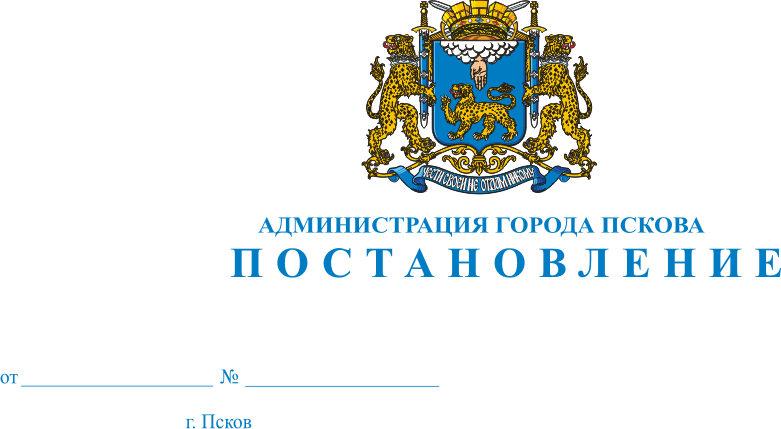 О внесении изменения в постановление Администрации города Пскова          от 29.01.2014 №143 «О создании конкурсной комиссии на право размещения нестационарных торговых объектов на территории города Пскова»В целях соблюдения прав и законных интересов граждан,                        в соответствии с Федеральным законом от 28.12.2009 № 381- ФЗ «Об основах государственного регулирования торговой деятельности в Российской Федерации», постановлениями Администрации города Пскова от 21.04.2010 № 810 «Об утверждении схемы размещения нестационарных торговых объектов сезонного характера на территории города Пскова», от 21.06.2012  № 1655 «Об утверждении схемы размещения нестационарных торговых объектов и объектов оказания услуг на территории города Пскова»,               от 23.04.2013 № 950 «Об утверждении Положения о размещении нестационарных торговых объектов и объектов оказания услуг на территории города Пскова», руководствуясь статьями 32 и 34 Устава муниципального образования «Город «Псков», Администрация города ПсковаПОСТАНОВЛЯЕТ:1.Внести в постановление Администрации города Пскова от  29.01.2014 № 143 «О создании конкурсной комиссии на право размещения нестационарных торговых объектов на территории города Пскова» (далее – постановление) следующее изменение:1) приложение 1 «Состав конкурсной комиссии на право размещения нестационарных торговых объектов на территории города Пскова» изложить в редакции согласно приложению  к настоящему постановлению.2. Настоящее постановление опубликовать в газете «Псковские Новости» и разместить на официальном сайте муниципального образования   «Город  Псков» в сети «Интернет».3. Настоящее постановление вступает в силу с момента его официального опубликования.4. Контроль за исполнением настоящего постановления возложить       на  заместителя Главы Администрации города Пскова Волкова П.В.Глава Администрации города Пскова                                                                                        Б.А. Елкин                                                                              Приложение                                                                                к постановлению                                                                              Администрации города Пскова                                                                              от 26.04.2022 №  684Состав конкурсной комиссии на право размещения нестационарных торговых объектов на территории города Пскова Глава Администрации города Пскова                                                                                          Б.А. ЕлкинПредседатель конкурсной комиссии:Председатель конкурсной комиссии:Волков П.В.-  заместитель Главы Администрации города ПсковаЗаместители председателя конкурсной комиссии:Заместители председателя конкурсной комиссии:Симонова Н.В.  - начальник Контрольного управления  Администрации города ПсковаДемидов В.А                 - начальник отдела потребительского рынка и                                         услуг Администрации города ПсковаСекретарь конкурсной комиссии:Демидов В.А                 - начальник отдела потребительского рынка и                                         услуг Администрации города ПсковаСекретарь конкурсной комиссии:Мошура М.С.- документовед отдела потребительского рынка           и услуг Администрации города ПсковаЧлены конкурсной комиссии:Члены конкурсной комиссии:Саенко А.К.-  начальник  Управления по градостроительной деятельности Администрации города ПсковаЮрченко Е. Г.-консультант отдела потребительского рынка и услуг Администрации города Пскова Изюмов А.Е. - заместитель начальника – начальник отдела  геоинформационного обеспечения и геодезических работ Управления по градостроительной деятельности Администрации города ПсковаСафарян Е. С.- начальник отдела коммунальных ресурсов Управления городского хозяйства Администрации города ПсковаСысоева М.Б.- начальник отдела  контроля за размещением рекламных конструкций, нестационарных торговых объектов и объектов оказания услуг  Контрольного управления Администрации города ПсковаИльин А. Е.-   начальник полиции ООП УМВД России по городу Пскову (по согласованию)